L’oiseau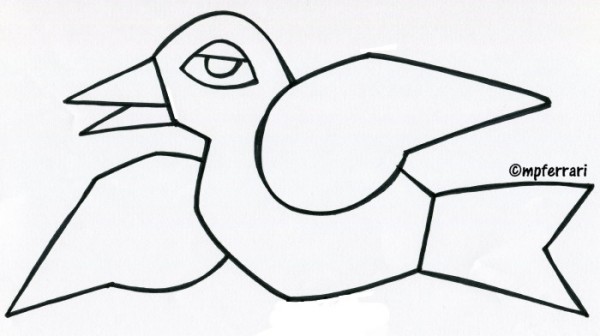 